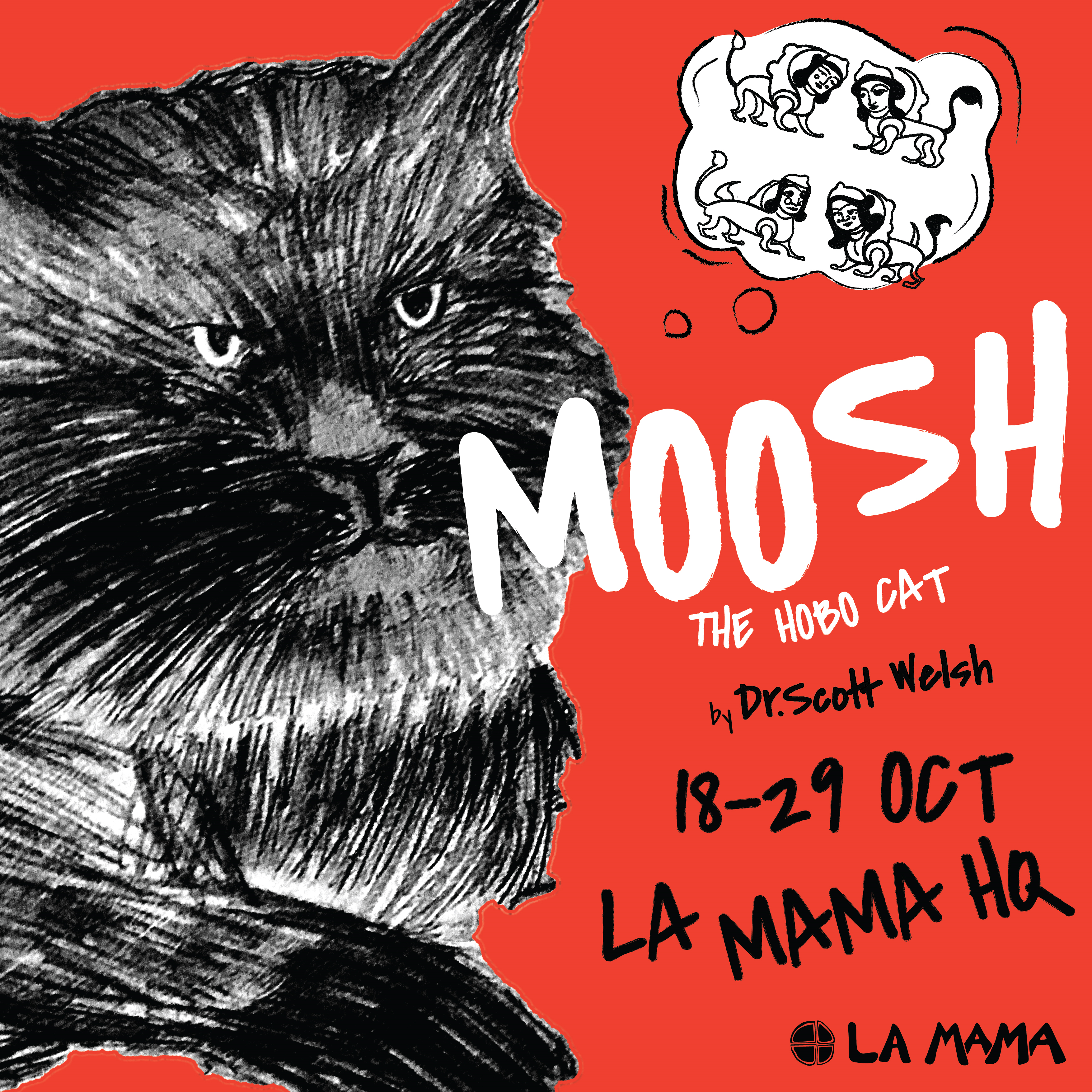 MOOSH THE HOBO CATCreated by Dr Scott Welsh & Dr Elnaz SheshgelaniFirst performed at La Mama Theatre, Carlton, Victoria AustraliaPerformance conceptualised by Scott Welsh, Dr Elnaz Sheshgelani, (with thanks to Dr David Woods, Chris Molyneux and Prof Mary-Rose McLaren)Directed by: Kerry Davies.Production: Simon Bowland, Cherian Jacob, Richard McLean.Sound and editing: Richard McLean.Original illustrations by: Vy Huynh, Dr Elnaz Sheshgelani. Design by: Real Fiction & Cicero Circle. Costumes by: Lissa BruceThanks to William Wong, Marita Batna, Michael Morgan, Vera Way, Dr David Woods.Professor Mammad Adani for therapeutic conversations. Special thanks to Stella and Moosh the cat.CAST: Dr Scott Welsh, Dr Elnaz Sheshgelani, Maeve Wolfe, Professor Mary-Rose McLaren, Vel Subra.With special thanks to Lloyd and Dr Liz Jones: Without them, there would be no us.PREFACE/INTRODUCTION BY THE AUTHORThere is so much I could say, and have said, about this play. The play itself started as a series of Facebook posts as I frantically searched for Moosh during one of the Melbourne lockdowns. What follows is a story based on that, using the hero’s journey, and the collaborative practice between Elnaz and me, which is kind of real fiction, the outcaste weakly poet and a somewhat clumsy attempt to incorporate Elnaz’s Persian Dramatic Storytelling into the written script. I write about the dance movements like I dance, it is much better when Elnaz does it.The story itself is deeply personal and embedded into Moosh’s journey is my own experience of homelessness, or social dislocation, as well as an attempt to encapsulate Moosh’s being. There are references to lovers and friends, it took me back to Geelong in the 90s in places, Sydney, various free food joints, the feeling of freedom from social norms that goes along with being homeless, or whatever it is, and the darkness, the threat, the loss of safety that is only really known to those who have experienced it.I have tried to represent the people I knew and encountered in Moosh’s story with empathy and love, sometimes housing myself in the minds of monsters and social misfits. I don’t really know what I think about all these experiences anymore. It’s a long time since I’ve been properly hungry, and I haven’t really forgotten, but it’s one of those experiences you have to be in to really know, and I don’t care to ever be in it again!!What I was really trying to do here was to show how the self becomes criminalised in homelessness, and how certain experiences can make us mean or something, like I guess how it must be for war refugees, or even the Nazis, and the like. Some people might be offended by me saying that, but people tend to get offended by a lot of things nowadays and it’s hard to guess what’s going to offend them. Like my students sometimes, I think maybe it’s a generation thing!! These young ones can get offended by just about anything, that’s why we had to put this warning in there about a description of a cat being killed. I don’t really understand it, I just say stuff and it seems like a lot of what I say triggers someone or other. It’s like RD Laing said, there’s a lot of words for crazy people, but no words for the ones who make people crazy!! Maybe things have changed now, I haven’t investigated that particular phenomenon for a while!!It took me a long time to put together, and it’s weird how much of a story is thrown out to make it one people might understand, which is what has been done here. It was a collaborative process, primarily with Elnaz, but also David and Kerry and Chris and Cherian, Maeve and Subra, Mary-Rose too. Rick and Simon also had an influence on the thinking for this piece. I even remember one conversation with a professor from Victoria University, Karen Charman, where she was kind of shocked that I would abandon my cat. Me too, and that’s woven within the writing that follows. Thanks for buying it, and I hope you enjoy (ed) the show!!1. INTRODUCTION-ELNAZ (MOOSH) SCOTT (BADGER) MARY-ROSE (THERAPIST)Runs one way and looks. Runs the other and looks. Panics, eats. Hyperventilating, panicked. Hears a noise, runs from his food.For the rest of the piece the stage is divided into two parts: one part for the story and one for Moosh. Moosh is separate from the story, reacting to the narrative with movement, similar to the outcaste-then he sometimes comes in and engages with the rest.Badger: We're listening to Mozart. and he's curled up on the bench spot he likes. I need to be careful with this kid, and I can't stuff it up. I take him to a psychoanalyst.Badger: Often, when eating, he will look around, like someone’s going to swipe his dinner. Psychoanalyst: Eating has brought with it a fear association. (Elnaz to create a movement piece, where moosh walks to the food, then looks around, before eating a bit, looks around again)Badger: If I walk into the kitchen and he’s eating, he steps back from his food.(Badger walks toward Moosh. Moosh steps back)Psychoanalyst: He thinks the food is someone else’s?Badger: Perhaps.(Moosh retreats)Psychoanalyst: What is his name?Badger: Moosh.Psychoanalyst: Moosh? Moosh means mouse in Persian. He’s having an identity crisis, he’s a cat, but everybody calls him a mouse!(Moosh becomes smaller. Badger walks to him, then walks away.)Badger: Maybe they underestimate him. That’s why they call him Moosh.Psychoanalyst: You! You underestimate him!(pause)Psychoanalyst: A pet is a characterological expression of ourselves in the world. He’s a cat, but everyone calls him a mouse. He was rejected, abandoned…Badger: By me!Psychoanalyst: Yes, by you! Why?Badger: I don’t know. (pause) Because I have been homeless in the past.Psychoanalyst: So you wanted to make him homeless?Badger: No!(Enter a receptionist)Receptionist: Your next appointment’s…Psychoanalyst: Wait! This work needs to be done. (Back to Badger) Why did you want to make Moosh, your precious little mouse…Badger: Cat…Psychoanalyst: He’s a mouse. That’s his name. Why did you want to make your poor little mouse homeless?Badger: I thought he’d be okay. I thought he didn’t care about me.Psychoanalyst: You were supposed to care for him! Badger: I know. I’m a child! I wanted to die, I mean I wanted the me that existed to die, so I just left most of everything behind, like I’d always done.Psychoanalyst: You didn’t care.Badger: (While Badger is saying this, Moosh does a movement piece expressing grief and pain. ) I cared, I just didn’t want to take responsibility. And I thought he’d be okay. I mean he’s a cat. Cats don’t care! Cats don’t give a shit! He’ll find somewhere, that’s what I thought! In hindsight, I guess it seems sort of nasty and that’s why I went searching for him in the end! And that’s what this story is about. Maybe that’s obvious, maybe I don’t need to tell you that. I guess how I felt when I just sort of left and let him go is like I can’t love! I can’t give anything, I’ve got nothing to give! It’s true, it was all about me. It’s like I’m incapable of love, in a way. Or I have a staggered sense of love, my emotions don’t correspond to real time. And that is nothing new. It’s not new! None of it is fucking new! Even this, what have you taught me today? Nothing. You’ve taught me nothing! But then maybe I’ll wake up tomorrow and I’ll know, I’ll just know about the world, and my place in it.Psychoanalyst: Are you a man?Badger: What?Psychoanalyst: Are you a man? Are you capable of affecting the world and others? Are you a man…Badger: Or a mouse. Moosh. Am I Moosh?Psychoanalyst: When you stormed out of the house in a rage, in the torrent of a lover’s tiff, with all your drama and chaos, Moosh followed you, as you walked around the block three times, five times, six times. You told me last week. And yet you left him. You’re a coward. Worse, you’re a callous coward! Moosh goes off-stage.Badger: See, in the lower echelons of the new working class, being the class dependant on welfare, as well as working, just to pay rent (they do not own things), pets come and go, especially cats. It’s been a long time since I’ve felt that sense of entitlement that comes from being middle class. I believe I have felt the injustice of being deprived of it in a way that perhaps my comrades may or may not have. Maybe I just think I’m special. Maybe they never had it in the first place, or maybe they never fell all the way to the bottom of Hell, tortured by demons real and imagined. (Moosh becomes somewhat tormented here. Like he is seeing Hell in the audience and being thrown around by imagined forces).Maybe when you’re born oppressed, it’s different. I can’t really speak on behalf of all black cats, or stray cats, or lost cats. (Hisses at audience, like they are cats-Moosh jumps back when he hears the hissing, then his eyes grow as wide as saucers) I can only speak on behalf of Moosh. Anyhow, I knew what Moosh was seeing when he heard me hiss!Psychoanalyst: You say he bites? He has a bite instinct. This will only be cured with mutual trust and love.	(Moosh begins to bite at Badger, from a distance, so the audience can see it)Badger: He bites. He has a bite instinct.It’s because he’s been on the street, streets I know. (Badger transforms into cat, other cats emerge from the shadows) The street that is like an insane asylum. He was among the masses of mad cats, there were so many of them and some’d be crying, some howling out, there’d be vicious fights and some would die purely as a result of their living conditions, just like the peasants in the French revolution! He has no sense of entitlement. He’s shed his middle-class skin and become criminalised, though he’d never committed a crime. This is what happens to you when you become homeless, when you slip through the cracks of a crumbling welfare system. (Moosh begins to repeat the previous movement, checking his food, like above) When he came back and ate the food I gave him, he would stop every few seconds and look both ways to check no-one was coming to swipe his dinner! I could see through the look in his eyes, the thoughts in his mind; he thought I had come to steal his food. (Mime this somehow. We really want a way to portray that I was seeing stories in the look in his eyes, like in the cartoons where the pupils turn into multi-coloured spirals) and you know there’s a story in there) Or he thought he was stealing his own food and I had come to take it back! He would see me coming, or even being there in the kitchen and he’d learnt this tool of survival, where it’s always best to first concede, even at the risk of hunger.2. IN THE BEGINNING-MARY-ROSE (NARRATOR) & MAEVE (MOTHER)(something like ‘Moonlight Sonata’ plays)Once upon a time, there was a mother with a broken heart.She had a little boy, who had died, and she was very sad.The world seemed very grey to her, and she didn’t know what to do.She searched for something to make her feel better.Eventually, she found a tiny black kitten, with a neat little mane, like a small black lion.She called him Moosh.She tried to bring him home, but there was no space in her house. And the others wouldn’t let him in. They said, ‘No, you’ll have to go somewhere else!!’So she took Moosh to her friend’s house. His name was Badger.MAEVE (NARRATOR) -(POSSIBLY WITH BADGER, MOOSH AND GONE?)In this sense, Moosh was like an orphan right from the start. Badger’s house was ‘transitional’ housing. Transitional housing is capitalism’s version of limbo. God has not granted you entrance into Heaven, it is part of Hades, somewhat of a layer of Hell, but it is not Hell yet.Badger lived with a lot of people, who all shouted and talked to themselves, day and night!!He loved Moosh very much and fed him and talked to him all the time. They were great mates!!Badger had a friend with another cat called ‘Gone’. He came to live with Badger.He was called ‘Gone’ because he disappeared all the time, and when you looked to see him; he was gone!3. GONE’S STORY- MAEVE (GONE), SCOTT (NARRATOR)(The lighting becomes ominous here. Gone emerges from the small group of cats, this part is reminiscent of the musical ‘Cats’. Music is kind of Tom Waitsish or Dylan’s ‘Signor…’-whatever the actual title of that is)Gone had been born a hobo and salvaged from the masses in the pit of hopelessness. He’d lived on the hard streets of Sydney, cannibalising the left over cat meat, laced with cocaine and disguised as chicken, thrown out by the illegal brothel owners, who only had the food as a front for their depravity. Eventually, the people smuggler who owned the joint got busted and took it out on Gone, kicked him and left him half-dead, with damaged organs. He Limped with a enviable dignity. (Let’s make some sculpturesque items for the above part) (Enters SL, GONE & MOOSH movement to poem)Though their cruelty,May burn like fire,Blessed we are,To have each other.A cat, like a human isMade of their actions,Like a story, the being speaks,Though it is never known,By the other, only guessed at.When confronted by monsters,We think there is a choice:Join them or fight them,And in fighting them, we join them,But we needn’t be either their enemy,Or friend. Let them pass or stop,Avoid the poison that is not in their meat,But in themselves…MARY-ROSE (NARRATOR)Moosh and Gone became great mates.(miming together)They hunted together. (a stance for this) They fought other cats together. (A nasty launch at the audience) And Gone taught Moosh how to live or survive (miming little learning moment, like carving a rat with one’s claw).(Then it stops and Gone moves into the shadows and falls on the ground-leaving Moosh alone in a spotlight) One day, Moosh noticed Gone didn’t want to play anymore. (lights on Gone) He didn’t want to hunt, and he didn’t even want to come out from the room where he slept.It turned out Gone was very sick, and eventually Gone died. This made Moosh very sad.SCOTT, MARY-ROSE AND SUBRA-SINGINGIt was the kindOf sadness thatDidn’t know itself.It was an eclipse Of the melancholy, A darkness from which-There was no relief.He knew that life,Would never resemble,Itself again. Like living,In the distorted mirror image,Of a side-show,Take a ride for,Free that devastates,Your world.4. THE OLD MAN-SCOTT (NARRATOR) SUBRA (OLD MAN) ELNAZ (MOOSH)Moosh still had lots of friends at his house. There was one old man, who didn’t know how to talk. He couldn’t say any words, only make little noises; he was a bit like a cat.(This part could be mimed)His native tongue reminded him of his father. He stopped speaking it when he was beaten at the age of nine for singing himself a lullaby. (singing ‘Go to sleep, go to sleep’ in a native language of some kind. The representation of the father sees him and it stops, sudden, lights out). Soldiers found his father, who would vanish into the thin and icy air of Siberia. (Then this is mimed by all on stage-find the father and he’s gone) Then he was brought up by his uncle, who was hiding under some broken furniture in the same scene that he had never quite removed himself from (someone mimes the uncle). (alone, sitting on a box/milk crate) Now he sat in this derelict flat, alone, in silence and mostly darkness, living just as he had the last 65 years. (ELNAZ SINGS THE LULLABY IN FARSI. WE WANT THIS TO GO FOR A LONG TIME!!)Moosh loved the old man and the old man loved moosh. He would feed him cheese, an agricultural artefact from his fractured childhood, a memory of what he once craved-he now gave to Moosh.SUBRAI nibble it,Runt, runt, runt,Like a rodent,That’s how I,Survive-by being small,By making myself humble,In the world,Even as I grow,I keep what I know,To myself.5. The Man with the Wounded Brain-SCOTT (MAN) MARY-ROSE (NARRATOR)(someone needs to be this man-I think it could be me, or someone else. He sits alone on a crate, tormented by imaginary voices throughout what follows)There was another man, with a wounded brain, a troubled man, who nobody loved. He had wild hair and a long bushy grey beard.He would stay in his room alone. He heard noises that weren’t there (or at least nobody else could hear them). He spoke to people who weren’t there. Or nobody else could see them. He was full of hate, knew mental hospitals better than the streets, and spent his days in conflict with real and imaginary enemies that populated his every thought.WHAT ARE YOU FUCKEN LOOKIN’ AT? GET YOUR HANDS OFF ME! I TOLD YOU, I WANT YOU TO LEAVE ME ALONE!! OH, YOU THINK YOU’VE GOT SOMETHING TO SAY? YOU WHO HAS SAID SO MUCH??!! YOU WHO HAVE CAUSED RUIN AND HEARTACHE EVERYWHERE YOU GO!!?? I KNOW I AM NOT THE ONLY ONE, THERE ARE MANY MORE. MANY, MANY MORE! SKELETONS IN THE CLOSET, BODIES IN THE WAKE OF YOUR SICK INSANE MENTAL ILLNESS THAT HAS LIVED A LIFE OF ITS OWN. IN MANY WAYS, I FEEL SORRY FOR YOU. YOU POOR LITTLE GIRL, YOU POOR LITTLE LYING GIRL, WHO RUINED EVERYTHING, FROM WHEN YOU WERE A LITTLE CHILD. NOW, EVERYTHING GOES WRONG FOR YOU, AND YOU THINK YOU’RE SHARING YOUR VULNERABILITY BY TELLING US THAT, LIKE THE RAPIST WHO EXPLAINS THAT HE MUST ABUSE HIS VICTIM. WHY? BECAUSE HE HAS BEEN ABUSED, SO HIS ABUSE, HIS SUFFERING ECLIPSES THE LIGHT OF THE CHILD, THE LIGHT OF LIFE. AND EVERYONE IS RUINED. EVERYONE IS SICK, EVERYONE IS DYING, AND IT’S BECAUSE OF YOU! YOU!!MARY-ROSEBUT, he loved Moosh and Moosh loved him.6. THE EVICTION-MAEVE OR MARY- ROSE (AGENT) SCOTT (BADGER) ELNAZ (MOOSH)One day, the real estate man came to see Badger, and said, Real Estate man: ‘YOU CAN’T LIVE HERE ANYMORE!’Badger wanders toward the audience. Moosh is left, lost.Badger quickly found a new place, but he was worried Moosh would not like it. So, he thought Moosh and the old man could live together. And Badger hoped he could visit them.Moosh finds a place to sit, while Badger moves black boxes -perhaps we could use these throughout ala Sims.Moosh sat in the loungeroom of Badger’s little flat on the day Badger moved out. He couldn’t believe his eyes! Was Badger really going to leave? Where was he going to go?Then Badger walked away. With Badger gone, Moosh went to the old man’s house, but it just wasn’t the same. 7. TABBY THE MOTHER OF THE KITTENS-MAEVE (TABBY) MARY-ROSE NARRATORThere was a female cat who lived in a house, just a few doors down. She had two mummies. She didn’t like many people. The postman irritated her, disturbing her peace with useless things.The neighbours infuriated her, with all their noise and comings and goings (picture of a kid, saying, ‘Mummy!’, a dog barking, an old man watering the garden). She tolerated her family. She tolerated the children, but she did not really like anyone! (picture of her yawning, saying ‘I’m bored’ ‘Disgusting’ ‘Oh please’ etc.).The following should be a structured movement piece, balletesque-maybe PDS-for Elnaz to think…SCOTTI wondered,If he pondered,His children,Or the kitten,He reared…The early years,Gone, the grey cat,Who taught him,How to live…All those years,On the street,How they didn’t feed,Him at the mother’s,And he went to the,Crazy cat lady’s,With all the homelessHelpless cats,8. TWO CHARACTERS IN WHITE COATS-SCOTT AND SUBRATwo characters, very cartoon-like, absurdist.White coat: Yes, he’s quite aggressive.White coat 2: We can’t cage him with the rest.White coat: I’ll try a sedative.White coat 2: No, you mustn’t touch him. He’ll bite. ALL THE VOICES OR SECTIONS ARE THE VARIOUS PEOPLE WHO SAW MOOSH THROUGH THE YEARS.9. THE LOVER WHO COULDN’T FIGHT-SCOTT, POSSIBLY MAEVE OR MARY-ROSE (NARRATOR) ELNAZ (MOOSH) SCOTT OR MAEVE (BIFF) AND SUBRA (STIFF)	It’s true. He would bite, and make it hurt! He hadn’t known how to hurt before. (Mime memory with Gone) Gone had shown him as a kitten, but back then Moosh was a lover, he just couldn’t fight, didn’t know how. 	He couldn’t find enough hate within him to squeeze the fury out and breathe fire (Gone suddenly becomes aggressive), as Gone could. (Then subsides) Though Gone too was a gentle soul. He often cleaned Moosh as a kitten, as Moosh eventually did with his own boy. Though his shoulders would sometimes ache with the bruising from the night before (physicalise this), this was something Moosh had learnt to live with. He was safe at Tabby’s, with the kitten. 	(Set the scene here) At the old lady’s, he’d eat with Biff the Belcher on one side and Stiff the Cruiser on the other. They called him Biff the Belcher because he had a damaged spleen from where he’d been burnt by a blowtorch as a kitten.Biff: I learnt very early that no-one gives a shit about ya! No-one’s gunna help ya! No-one loves ya. There’s no such thing as love.Stiff the cruiser: There are only deals. Deals can be done.Biff: Yeah, but the deal is always a scam. It’s always a fucking scam! Like love, right? There’s no such fucking thing as love, there’s only power. There’s you taking power or having it taken away. There’s only harm, trust is a trick. They’re trying to scam ya, and you gotta get to them first. You gotta find out what they want, pretend you’re gunna give it to em, then take everything they’ve got before they know what’s fucking happened. Stiff (goes to one of the audience member): Like that cat we seen yesterday, I think it was a kitten. And we had stole that meat, but it wasn’t enough. So we wanted to play, and eat. And we don’t care what we eat, so we called over this little kitten, who’d just been left alone on the street, just a piece of meat, just a tiny paper weight taking up gravity. We knew we was gunna kill it, and eat it too. But it’s weird, you can’t just say that outright…Stiff: Or they run away all scared and cryin’ to no-one, disappear into the night and that’s the end of it…Biff: So we went  up to it, real nice-like, and said, ‘Hey there, little one, you look real tired.Stiff: This world’s not treating you right…Biff: You need a friend…Stiff: And some food…Biff: You look real hungry…Stiff: So our food became our bait…Biff: Come here, little one, come to us…Stiff: We’ll take care of ya!(then he mimes the murder of an audience member)(The transition out of this dark moment is quite sudden, like washing hands or something)Stiff the cruiser: Hee, Hoe, what’s this then? Whata we got here? Never seen it before. Looks like a Persian cat!Biff the Belcher: Hey….what are doin’ with MY food, you little shit (or cunt)?Moosh: It’s for everybody, or, or anybody.Stiff the cruiser: But you’re not anybody, you’re nobody!(Stiff the cruiser starts eating his food) SCOTT, POSSIBLY MAEVE OR MARY-ROSE (NARRATOR)They knew they could eat Moosh’s food. And they did, regularly. There’d be one each side and they’d ambush Moosh, then brutalise him. Moosh would be bleeding as Stiff’s claws dragged through his fur, right to his flesh. He hated it when that happened. He’d bite himself afterwards to try and stop the flow of blood. Once they dried and scabbed, he embraced them. They eventually became part of him, as the scabs turned to scars and hardened him.(THIS BIT IS LIKE CHRIST) MARY ROSE (NARRATOR) ELNAZ (MOOSH)And he fought for supper,Where only the tougher,Got to eat. Then by day,He’d leave that world,Behind and return to,His son, teach him to,Hunt and play,Make sure he was okay,Surviving,The vet said,He was as bloody,As Christ,In the end.10. HARDENING OF A HEART-SCOTT (NARRATOR) ELNAZ (MOOSH) MAEVE (TABBY)	In between nursing his wounds, tending to the kitten and fighting for his own food, he had a spot near a building site. No-one else seemed to know it and he’d sharpen his claws there on the concrete of the gutter, thinking to himself, ‘Tonight I’m not gunna let it happen.’ Then he’d go and play with the kitten, quietly cautious with his new weapons. He’d pull them in, but at least he always knew they were there. He remembered when the kittens were born.He knew they were coming, and he'd cruise back every day to Tabby's house. She indulged him for a while, then came to know he was harmless. Besides, she could do with a man around the place, and Moosh was probably the least painful of all the local Toms. The rest of them, she despised!!(A Naghali mime, with the Biff and Stiff)When finally the kittens came, Moosh would spend his days sitting on the fence, watching them play. Most left but one stayed, and Moosh took a particular interest in him; watching him at play.11. THE TALE OF THE JEALOUS ORANGE CAT-MARY-ROSE (NARRATION) SUBRA (ORANGE CAT) ELNAZ (MOOSH) MAEVE (TABBY)Stiff the cruiser, the orange cat, was becoming deeply unhappy with Moosh.Stiff the cruiser: How dare he? Why does Tabby tolerate Moosh? What makes him so important?? 'I was there too Tabby!!' (he lets out a wild screeching mating call, followed by a deep growl that stirred and sounded like gravel stones, rough in his throat!) Narrator: Then he barked like a wild dog, a kind of evolutionary phenomenon that identified Footscray street cats. Moosh knew how to do that too, but he preferred to spend his days playing with the kitten; maybe they'd go hunting some mice, or dig some holes, play chasey. Or the kitten would play, while Moosh sat and daydreamed.In the evenings, he’d fight for his dinner with the ferals. These are the children and the children's children of such genetic monstrosities. They are tough and dumb, and rough. Life is cheap around here, these guys thought nothing of killing a kitten, just because they could. Moosh'd seen it before. This made him scared for Tabby's kitten, his own, that this is the world his child would soon walk in. He'd then often just go home to Tabby's back porch and sleep until morning when the kitten would come back out.Things went on like this for a whole spring, then summer. Then Autumn. 12.	THE BRUTAL CONFLICT-MARY-ROSE (NARRATION) SUBRA (ORANGE CAT) ELNAZ (MOOSH)Narrator: He walked to the old lady's house and lay low in the yard. He heard the tough, collective growl of a gang of black and white strays. He saw the orange cat saunter in with a cool, but certain, swagger. He was looking for Moosh and wanted to make him pay for what he perceived to be stealing his territory, being Tabby the tramp. He was going to bash Moosh up, bad!Stiff the cruiser: Where is he? Where the fuck is he? He raged amid the madness of the eclectic pack at feeding time...(INSERT FIGHT SCENE: Improvise)13.	BADGER’S GRIEF-SCOTT (BADGER)Then one day, Badger was sitting in his house, all alone. He had no-one to look after, no-one to pat or pet, and no-one to talk to. He missed Moosh very much. From his balcony, in the distance, he could see the rooftops where Moosh must be running, he saw the smoke from the chimneys, and sometimes, in a dream, he saw the smokey picture of Moosh rise in the shadows of the city.Badger went back to see the old man. 'Where's Moosh?' he asked. 'Gone.' 'Gone?' Badger replied. 'Gone.' said the old man again.Badger was distraught. How could I have done this? He thought. Where is he? I've got to find him. He searched the streets, calling 'Moosh! Moosh?' through the cold and rain. He found the old lady's house and waited there, calling out, half in search of Moosh and half in anguish at his own foolishness at letting go of love. He went to the old place and searched every inch. He carried a big box of dry food, shook it and called through the streets, 'Moosh!! Mooooosh!!' But he didn't hear anything. He didn't see anything.Then Badger was very, very sad.He began to cry. How could he have left Moosh? Where did he go?? Was he safe? Had he died? Sometimes we do things without thinking. And we don’t know what we’ve done until it’s too late.Then he started searching everywhere for Moosh. He walked the streets all night for weeks, shouting, ‘Moosh!! Moosh!! Where are you, Moosh?’14.	HAVE HOPE-SCOTT (BADGER) AND MARY-ROSE (ANGEL)As he walked the old, familiar streets, he saw a face he knew. Through the watery lens of his tears, she looked like an angel, or a witch, but a good witch. She said, ‘Have hope.’ Badger tried to hold onto these wordsBadger wanted to tell Moosh he was sorry and that he could come and live at his house, but he couldn’t find Moosh anywhere!!He kept searching and calling out Moosh’s name.He rang the lost animals’ home.He put notices on Facebook pages.Then one day, Badger received a message from a woman he didn’t know.She and her partner had a beautiful tabby, female cat, who had the kittens with Moosh. They hadn’t seen Moosh for a long time and they were very worried about him.Then they found a photo of Moosh. He was in the Lost Animals’ Home.As soon as the LDH opened, Badger went there and asked, ‘Where’s Moosh?’They walked Badger through the locked facility and all the very sad looking cats and kittens.It was the middle of covid and isolation and the vet wore a thick mask. But when she saw Badger’s pain, she cried with him. 15. CAPTURED-SCOTT, MARY-ROSE OR MAEVE (NARRATOR) ELNAZ (MOOSH) SUBRA (STIFF) POSSIBLY MAEVE (CAT CATCHER MOVEMENT)It was late one night when they got him. He saw them coming around the corner, and they shone a light in his face. He ran and hid, but they found him in a stony laneway on a cold concrete floor. He tried to climb the fence, but they caught his leg with a trap. They grabbed him, he pulled away and almost escaped. The guy that was after him looked like an evil guy, chased him holding a pole, with a net on the end. When they couldn’t get him with their weaponry and apparatus, they tried to grab him with their hands. He extended his claws in readiness and swiped one of them until he had blood on his hands.‘Fucken cat!’ said the man, furious that his job was being made harder by this feline criminal. He went back to his van and pulled out a syringe. Moosh saw it and tried to run but, before he could, the man had him by the back of his neck, like a kitten being picked up by its mother. Only he wasn’t a kitten, and this wasn’t his mother! Moosh was full of fury and hatred. He bit and bit, knowing his teeth contained a poison that could hurt him and cause him pain, make him suffer. But the guy had his measure. He fought to the end, but eventually they stuck the needle in. Next thing he was in a cage in a white van, with a bunch of other misfits. They had Stiff too. He snarled at Moosh, and Moosh thought, ‘Shit this is Hell!’ The van stank of a thousand varieties of cat shit which, for Moosh, was like the harsh and cruel and filthy reality of life beating him down as he travelled to his own demise.MARY-ROSEOne day, eventually,The man would fall on one knee,And cry to a god to which he did not believe,‘What have I done?’ and weep and sob,For the mercy he never had inside himself,That he searched for his whole life and never found,It just isn’t there for him, and the true injustice of the world,Comes crushing down on his soul for eternity and beyond.SCOTTThey had drugged him pretty heavily, but he still had his will, just. They took each of the cats in their cages from the van to the office of the prison to be processed, the so-called lost dogs’ home.   It was there that Moosh was processed. He was classified an unidentified cat: wild, uncontrollable and diseased. He had fleas and tics. He was still bleeding infected blood, as well as the scabs that covered his body in dried blood. He had FIV, cat AIDS, and qualified for euthanasia according to the following policies:SUBRA1.	An animal may be euthanised in accordance with the Domestic Animals Act 19942.	An animal qualifies for euthanasia because of disease, injury, behaviour, age, unsuitability for sale.SCOTTThe vet hadn’t been able to see Moosh yet. He was always too agitated and the vet couldn’t handle him at all. But it was just a matter of time. A few boxes to tick, a painless injection and the file would be closed on Moosh, and that would be the end of his journey too, he’d take his last breath amid the howling of agonised discontents, for whom the world had no space. Moosh sat there for three weeks, just surviving. They knew he was completely passive if they all just left him alone, but if anyone, feline or human, touched him, in any way, he would attack, ruthlessly. It was a protection he’d learnt. He eventually didn’t even mind, being trapped in this tiny space, that barely held his whole body. It was like a little cave between cells, and he sat there, completely still, unless he was touched, then he’d lash out. He was saying, just leave me alone and nobody’ll get hurt. And they didn’t know what to do. It wasn’t like he’d committed any act of violence, except when they poked and prodded him. So they left him there, scared for their own souls, lest they should crucify a pacifist. At the same time, he couldn’t stay there forever. The world just couldn’t accommodate him. He had to go, but who was going to do it?MARY-ROSE Imprisoned,He turned,On the staff,There,Until they,Almost despised him,For his violence.16. FOUNDLAST BIT OF MOOSH REWRITTEN-ELNAZ (MOOSH) & SCOTT (NARRATOR/BADGER)Moosh’s Eyes ClosedHalf withExhaustion,Half defiance-At being seen,Like a child who-Covers their eyes,To hide-From the world.He was dreaming- He was home,He was purring,He could hear Badger-Saying ‘Moosh! Moosh!’Then he opened his eyes,And he heard it again.He poked his head out-Moosh, Moosh-It was Badger.What could this mean?Badger came to the cage.He was free.When he arrived,At Badger’s,He leapt-From the box.It was home,But it wasn’t.He hid underThe bed.He was safe,But he didn’t know it.He bit. He was scared.He was afraid to go out,For the world is a horrible place,And he was scared of being inside,Where he might be left again-He didn’t knowWho was friend or foe,He would feel safe one day,But the knowledge That it could all disappear,Would never be erased.Only kindness and caring,From the world,Could teach him the world was kind and caring,And he was taking time To learn that.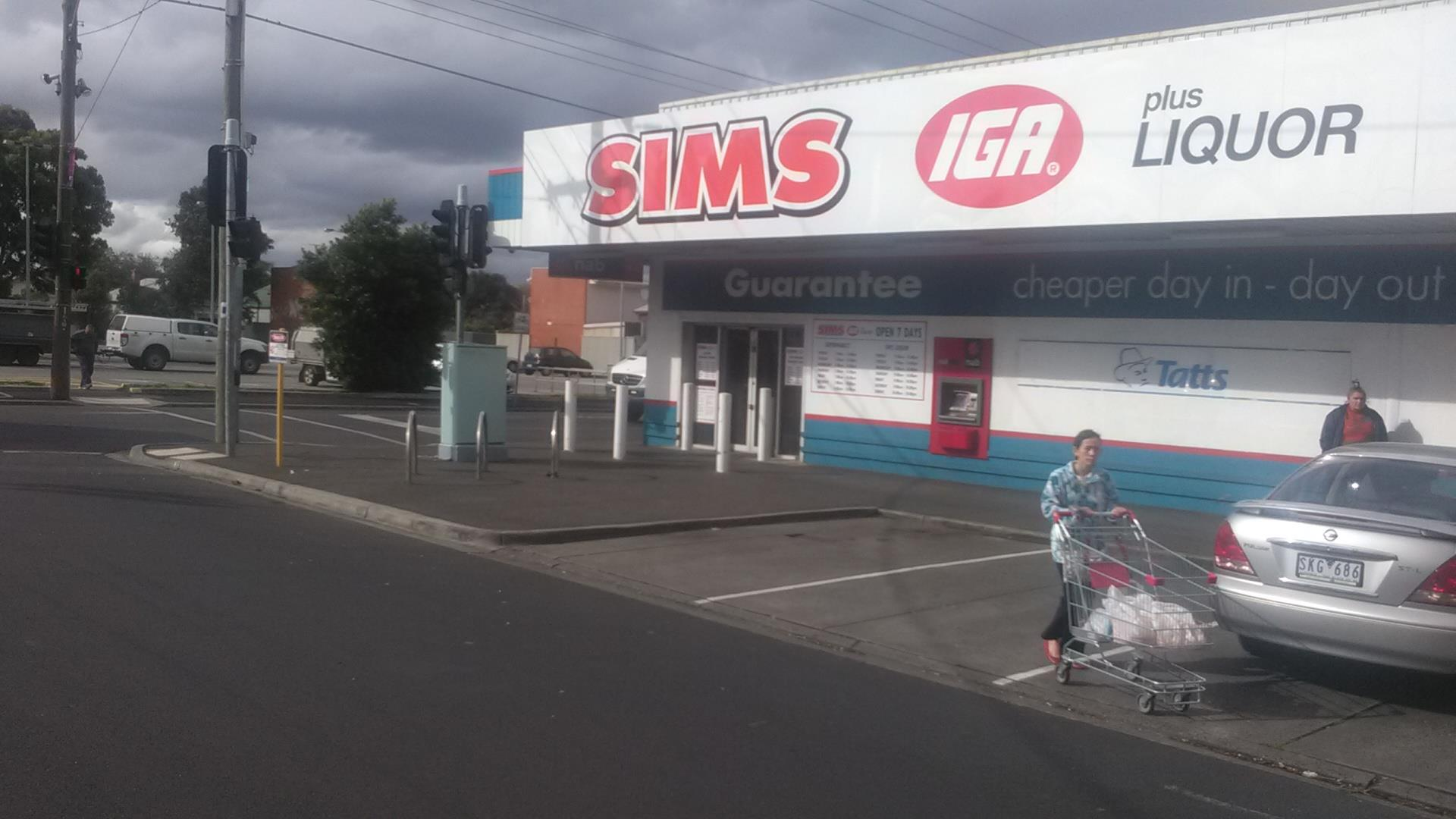 Sims Supermarket ProjectBy Dr. Scott WelshCharacter List:Alexis				Annie JessupOld Lady			J’aime KayCheckout Chorus		J’aime KayCarol				J’aime KayBeggar Woman		J’aime KayMad Woman			J’aime KayLinda				J’aime KayStore guy/cherian?		Cherian JacobGary				Sean PaisleyPete 				Sean PaisleyPaul				Sean PaisleyJam Lady			Sean PaisleyDanny				Sean PaisleyTony				Sean PaisleyQuestions for customersPlay begins with interview footage from real customersInterviewer: How often do you come down here?Cherian: I come about once a week. Yes, I would say once, sometimes twice, per week. That’s weekly.Interviewer: What days do you usually come?Most days. Or Wednesdays. Could be any day really. Yes, any day but I do like to limit it to once or twice per week. That’s weekly. So I might come on a Tuesday. Or a Wednesday. Sometimes both.Interviewer: What do you like most about Simms?Cherian: I would say the people. I think I like the people most of all. There are all kinds of different people here and do you know what I really love about Simms? I mean I really, really love this: All these different people are welcome. They are all made to feel very, very welcome and this is a beautiful thing, a very, very beautiful thing.Interviewer: What do you like least about Simms?Cherian: I would say the people. You get the best and the worst of humanity here. The beautiful and the ugly. I would say that when one walks into simms, one is entering the world. When we get there, we say, ‘Life! This is life, and it’s right before our eyes. It is very much like that song, ‘Streets of London’ (Have Hook play song) Interviewer: Why come here and not some other supermarket?Cherian: Well, I suppose it has a  community feel to it. People come in and out.Cherian character is trying to get in the store. Paisley is being bouncer. M1: Sorry, mate, you can’t come in.Cherian: Fuck you, man! Fuck you! I just want to go into the store to shop! This is Australia, man! I have rights!M1: And we have a right to refuse service!Very StartOld Lady: I’m searching for my daughter. She’s a missing person.Gary: How old is she?Old Lady: Why should it matter how old she is? It doesn’t matter whether she’s 3 or 30, she’s my child and she’s missing! You people have no humanity!Characters disappearNew Scene: Chorus of Checkout Chicks(While this is happening, there are beeps etc.)Did you go out on Saturday night?He used you.He took youTo a dark placeIn darknessWhere we’re all freeIn our own privacyAnd he took what he wantedFor himself Like I was just anAnnexed countryUnsexed cunt heWas inside meBut he never knewMe and he never will. Ch2: Will you see him again?Ch1: Won’t go there again.Ch3: Spare change?Ch2: I’m all out.Ch1: I won’t have any soon.Ch3: No spare?Ch2: Nothing spare.Ch1: That’s the way it is….Joe: Can I pay by card?Ch1: Sure!Joe: Cashout?Ch1: You should have asked!Joe: I just did!Ch1: Sorry, I can’t put the goods back through!Joe: Why not?Ch1: Store policy.Joe: I want to speak to the manager.Ch1: Fine!Joe: What?Ch1: Fine, I’ll call the manager.Manager (Cherian): Is everything okay?Ch1: Fine!Joe: Fine what?Ch1: I’ll do the exchange.Joe: Customer service 101: The customer is always right.Ch1: But you’re not a customer, you’re an arsehole!(as Joe turns his back, Ch1 bursts into tears)Alexis: (she has a lisp) It’s a strange place to work, Simms supermarket in West Footscray. I could tell you so many stories. Well, I actually don’t tell stories, stories happen to me all day…Some may say I am a story (pregnant pause). I wouldn’t. (thinks) Pretty boring story, really! Sitting around all day at Simms supermarket, serving coffee to weirdos, weirdos serving weirdos…I like stories. I read a lot and, sitting here…Well, stories just happen to me or I read and characters just appear. Like Pete Feet. I call him Pete Feet because of his feet. That’s obvious, isn’t it? Anyhow, Pete Feet has smelly feet. Well, that’s dumb to say because we all have smelly feet but Pete’s feet are the smelliest. They’re foetid! I looked up that word. It means putrid, or foul-smelling, but it also has almost evil connotations! Those feet are defiled! I never actually said that! I wouldn’t say something like that but I thought it!Pete: Do you wanna see my tattoo?Alexis: No. (response is lost)Pete: It’s a picture of a-Carol: Do you have any fifty cent pieces? I don’t want your money. I just like fifty cent pieces.(While this is happening, there are beeps etc.)Ch1: Spare change.Ch2: Spare change.Ch3: Everybody wants…Ch1: Spare change.Rodney: Good `morning to you, Alexis. Lov-el-ly day…You buying the paper? No, course you’re not! It’s never good news nowadays anyways is it? It’s all terrorism this and suicide bomber that. Now if I were a Muzlim, I’d never want to be a terrorist. Don’t know about you but I just don’t think I could do it and if they strapped a bomb around me, I’d say ‘No thank youp! But that’s just me. Maybe I’m not like most. What do you think, Alexis? Would you be willing to strap a bomb to yourself?Alexis: Not sure…Rodney: Didn’t think so. Me neither.Alexis: I said I’m not sure! (pause) Sorry, that was a bit forward, wasn’t it? I mean it though. I’m the type. I’d do it. Not because I’m depressed or anything because I mean of course we’re all depressed. How could you not be? But it takes a certain type to become a terrorist or whatever. I mean lots of people have read ‘catcher in the rye’ and and most of the people who’ve read it just say, what a depressing book or what a philosophical masterpiece but then some people read it and kill John Lennon or Robert Bairdo…I’m guessing youall know the story of mark chapman who killed John Lennon and was discovered with a copy of Catcher in the Rye but Robert Bairdo stalked and killed Rebecca Schaefer, an actor whose character Bairdo said he identified with her because of her yearning to be famous. What is it about that book? Is it that, despite all our philosophical indulgences and grand thoughts, we ultimately come to the realisation that the truth is just a plain picture. Bob Dylan says that. I don’t like saying things without saying where they’ve come from but Bob Dylan’s truth is just as true as any truth, no matter who said it…Manager sitting alone on the stage floorCherian: I woke up this morning, put my shoe on and there was a discomfort right in the middle of my foot, as if a stone were at the bottom of my shoe. So I took my shoe off, I rifled it around, I banged it, I pushed it (much like Vladimir-not necessary to say, I think the reference is there!!) but it was to no avail. When I put the shoe back on the pain was still there, as if I was victim to some kind of stigmata. I took the shoe off again, banged it again. Then I realised there was a screw up the middle of the bottom of my shoe. I’d stood on some sort of worksite and been screwed, literally!! The end of the screw was pushing right into the middle of my foot and that’s what was causing me the pain...(While this is happening, there are beeps etc.)Ch1: All day long…Ch2: People come…Ch3: People go…Ch1: And you never know…Ch2: Them though you think you do…Ch3: And they probably think they know you!Alexis: And even for all the knowledge that we might collect, we’re never, ever going to know all there is to know, so why not blow your head off? (pause) Shit, did I just say that?(Reads aloud from Stoner)Sometimes, immersed in his books, there would come to him the awareness of all that he did not know, of all that he had not read; and the serenity for which he laboured was shattered as he realized the little time he had in life to read so much, to learn what he had to know…. (Stoner)Alexis: Hi Caitlin, just the usual?(Man 2 cuts in.)Man 2: You workin’? You working, girl? What you doin, girl? You workin’?(Turns away from him)Alexis: I didn’t like my father. No, that’s not true. He didn’t like me. That’s not true either. It’s not that he didn’t like me. It’s more like this. He’s straight, straight down the line, conventional and I’m not. That can play out a million different ways and it has over the years. Like maybe he thinks I’m not enough of a girl, which of course I am. Or maybe I like science fiction more than I like science. Or maybe I would like science, I just don’t like the way it’s been taught to me. He likes everything the way they do it! Life’s a race and we’re in it to win it!! I always drifted off the track, opened a novel and started to get lost like I was Alice talking to the white rabbit. I just realised it’s my un-birthday today so a very merry un-birthday to me, to me…Caitlin: Hello. Hello? Can I have a short black?Alexis: (picks up a toy hammer thing) One lump or two? Sorry, just kidding. Okay, short black you say?Beggar Woman: Go Bulldogs!!Alexis: (to M2) How ya doin?M2: I decided to do the shopping for the bloke downstairs who's always yelling at someone….Alexis: Who’s he yelling at?M2: Maybe his mother who's been dead a long time but then I suppose you can choose the people you love….Mad Woman: I’d yell at my mother too, if only I could but I can’t…She forbade it long ago!!M2: …on the other hand, the people you yell at often choose you!!Mad Woman: And I choose you!M2: Anyhow, this poor old bloke was chosen by his mother to yell obscenities to the heavens, much to the chagrin of his neighbours who have tried in vain to make him happy…Alexis: (to audience members, while he talks) Are you right for a coffee? Did you want a coffee?M2: (another actor mimes the old bloke) Anyhow, the bloke from downstairs usually does this old fella's shopping but he was out for some reason or another when I was on my way out to a rehearsal of a play I was in. The old bloke limps with his very BLOODY leg. I mean, it was a serious wound and he was limping with a bandage half hanging off his broken and split calf. So anyway, I walked by him and he was like 'Oh, neighbour, I wonder if I could trouble you to...' I pretended not to hear him and walked to my car.I started the car and drove by him barely standing at his front door, blood pouring from his leg so he looked like a wounded soldier. (stands on one leg with his arms out). I still didn't much feel like helping him but I really had no choice now. I mean, even though I'd walked past him, I couldn't do it twice for some reason. There's something in 'Waiting for Godot' like this, 'To all mankind those cries were addressed.' (Beckett, 1955).Alexis: Yes, I saw it once…A long drama where not much happens…M2: Well, this guy addressed his cries to me and I felt bad. I truly did. Not just bad, I mean it was depressing.Alexis: The sun rises. The sun sets.M2: I tried to think of how to get out of it but it was too hard and I had to get to rehearsal. I actually reasoned that I would waste less time by helping the guy with his shopping than I would coming up with a half reasonable sounding excuse. I mean it would need to be totally believable, something like ‘My mother has just died and I am on the way to her funeral…’ No, look, I’m better just to do his stupid shopping. (pause) And what will we say of this day?Alexis: The sun rises.M2: The sun sets. People came.Alexis: They bought coffee.M2: Yes. But at least people came.Alexis: And what did you do?M2: I stopped the car.Alexis: You did?M2: I stopped the car, got out and asked him what he needed. He said his shopping.Alexis: His shopping?M2: Yes.Alexis: But you knew that.M2: I knew it before I even got there.Alexis: Which begs the question,(Alexis) & M2 together: Why did I (you) stop?M2: ‘Now, I have a list.’ said the old man with the purple, blistering face and bleeding leg. From the moment he started talking, I thought ‘why did I do this?’Alexis: But you know why.M2: (agitated) No, I don’t!You should have seen the list. It was written in the hieroglyphics of madness: every letter of every word in old style handwriting.Alexis: The Hieroglyphics of madness?M2: It made it harder to understand than if he’d given no note at all. He also gave me his credit card and his pin number was listed next to each of the first four items, so as to conceal it from anyone but me.Alexis: He was misunderstood?M1: I was misunderstood.Alexis: Yes, but he more so.M1: How can you say that?It took me about half an hour and I was more or less frustrated and angry with the old guy from go to woe. I mean I really hated it, even walking around the supermarket with corny old items like Campbells soup and fruit cake. I don’t think I’ve heard of fruit cake for thirty years or more when he said it. When I picked up the fruit cake, it felt like it was old even though it was fresh and straight out of a plastic packet.I couldn’t understand the first item on the list but it turned out to be ‘letters’, with all extra little lines in each ‘letter’ on the page. It didn’t make any sense. I couldn’t work it out what it said. It wasn’t until I gave the note back to him that I realised what the word was. He meant lettuce but he wrote letters.Alexis: Did you think he wanted you to go to the post-office?M2: Yeah.(While this is happening, there are beeps etc.)Ch1: That old man…Ch2: I’ve seen him before…Ch3: He was here yesterday…Ch4: He called me a whore….Ch1: He said he was on his way to the post-office.Ch2: I guess he never made it…Alexis: I hate the post-office. It’s like walking through a ghost town.M2: Why doesn’t he just send an email?Alexis: A Facebook message?M2: An email.Alexis: A text?M2: An email.Alexis: A message on LINE?M2: An email.(pause)I can’t stand this world.Alexis: Me neither.M2: I don’t want to be here.Alexis: Suicide?M2: I haven’t the courage.Alexis: ‘Whether suicide is an act of bravery or not is a question that can only concern those who haven’t killed themselves.’ (anti-memoirs, p.19) (pause) I read it in a French book.I’m sorry, it’s nothing personal.It also says, ‘I’ve heard a great deal of nonsense about suicide…but for a man who kills himself resolutely I’ve never come across any feeling but respect.’M2: Like Hunter S Thompson.Alexis: I know. I love that story.M2: You mean author?Alexis: No. He’s a story.M2: He’s dead.Alexis: I know. He wanted to go at his peak, of his own choosing…M2: He was angry at God, like an insolent child…M2 & Alexis: And he said ‘Fuck you!’Man: Do you think he was the devil?M2 & Alexis: No.Man: But he could have been?M2 & Alexis: No.Man: It’s a possibility!M2 & Alexis: No, it isn’t.(While this is happening, there are beeps etc.)Ch1: Suicide is all about our relationship with time….Ch2: It seems to go slowly…Ch3: At work…Ch4: It seems to go quickly…Ch1: When it’s busy…Ch2: And yet it’s the same…Ch3: When it’s slow…Ch4: But it’s not…Ch1: Yet it must be…Ch2: And this makes you wonder…Ch3: How long…Ch4: It will go on for…Alexis: And how to make it stop! (pause) I’ve been reading Wittgenstein lately. He describes what he calls a language game as a kind of list of names or commands one might ask for or demand, point to and represent with a word.(to customer) Hi.Customer: Soy cap, cheers.Alexis: He uses the metaphor of a builder and the commands made of nouns ‘Block!’ which means ‘bring the block to me!’ or ‘put the block there!’ and, in the case of me, here, making coffee, it’s like ‘the usual’ or white with one or latte thanks or skinny cap or soy chai…each of these is a command. It means make me the latte or get the skinny milk out, clean the machine and make a soy cap but it’s abbreviated to ‘soy cap’.Then there’s some people who don’t mention what they want because they know I already know it or at least they imagine I do. Like someone with a sense of self-importance who expects everyone knows who he is and never bothers to reintroduce himself a second time or maybe even the first time and just walks around like, ‘you know who I am.’The thing is I usually do remember the coffee they have and the way that they have it but I resent that I know it remember it, like it’s wasting storage space on the hard-drive of my brain. It’s filled with rubbish, what some might even label a virus.(Middle class woman enters)Linda: Guess what? I got a job, finally and it’s the most amazing place! It’s waitressing at a really top restaurant! I mean we’re talking the top of the top! It’s not the sort of place you would have ever been to! I mean imagine it! Imagine anyone from around here dining at this place! It’s French, very exclusive. I bet they’ve never even heard of Simms supermarket! Is it even a chain, Simms? I mean, who does it belong to?Alexis: I don’t know.Linda: Yes, I guess you wouldn’t know things like that! They probably wouldn’t tell you. I mean who are you anyway? They’re hardly going to pass on information like that that to…what are you anyway?Alexis: A Barrista.Linda: Really?Alexis: Yes.Linda: Really?Alexis: Yes.Linda: A Barista?Alexis: Yes.Linda: You make coffee at Simms and call yourself a barista?Alexis: Well I make coffee.Linda: But this is hardly a café.Alexis: What is it then?Linda: (looks around walks up to audience studies them and then comes back) It’s nothing.Alexis: Nothing?Linda: An empty space. (wanders out looking at audience)Alexis: Are you drunk?Linda: (looking out to audience) No. Why? (Pause) You don’t need to answer that. I am going to sleep. I need to sleep. Do you understand?Alexis: So you’re not drunk?Linda: Do you know what? Yes. Yes, I am drunk. I’m drunk but I don’t need to explain myself to anyone, least of all you!Alexis: Flat white with one?Linda: Yeah. Thanks.(Linda exits)Rodney (as the song is setting up): Now, of course, once upon a time, you’d buy the Age. They had the Age set up on one pile  then, of course the Herald Sun was always there too. Then they didn’t have it anymore, The Age, I mean. It just stopped arriving. So I stopped buying it and I stopped reading it. Not much choice, really. You can’t very well read something you haven’t bought and you can’t buy something if they’re not roodywell selling it! That wouldn’t make any sense ’tall now, would it, Alexis?And it wasn’t just me! Nobody’s buying the Age anymore!! No, nowadays you’ll never get the Age around here, just the Herald Sun. Now, I’m not one to judge, or complain, for that matter, but I think that’s partly because they want you reading some things and not reading others. What do you think, Alexis?Manager: No, it isn’t. Rodney: Now they’ll tell you that but you don’t want to believe them, not for a second. I certainly wouldn’t believe a word they’re telling me?Manager: Are you saying that a brown-skinned man is less likely to tell the truth than a white-skinned gentleman?Rodney: And what if I was then? Would that make me a racist? What do you think, Alexis? Is it racist to accuse someone of lying? I mean surely a lie is a lie, no matter who said what to who or whom, if they’ve told a porky pie then it is what it is!! They call it that, don’t they? They call a lie a ‘porky pie’. Isn’t that what they say, Alexis, they say ‘porky pie’, don’t they? Manager: It most certainly would make you a racist, but I am not judging. Who am I to judge? (pause. Then, on reflection) I am a man. That’s who. That is who I am. I judge because that is what I do, no matter what colour my skin is or is not. (to audience member) You? Yes, you. What colour would you say I am? Black? Brown? What would you call me? What am I to you?Rodney: Course he owns the joint. ’E’s the, ah, owner…Manager: That’s my brother, actually. But, since you cannot tell one of us from the other, it might as well be me. So let’s leave it there, for the moment shall we?Rodney: I’m just saying they’ll give you one paper not the other. And I wonder why that is, don’t you?SONG It’s just an ordinary day in West FootscrayAnd the local stray cats want their strong latteAnd the chicks out on the checkout say no wayNo chance of an exchange on a MondayThough the beggars rearrange themselves on SundayStill in every ordinary way it’s just an ordinary dayIn West Footscray!!It’s just an ordinary day in West Footscray!!And it looks just same as always to me There’s a kind of strange democracyAround places like this supermarket you plainly seeThere’s a shrivelling sense of morality realityDespite the racism we referred to previouslyAnd that’s why we say,It’s just an ordinary day in West Footscray!!It’s just...The bouncers are only thereBecause the cops have no powerAnd like Dylan says to liveOutside the law you must be honestAnd there really isn’t ever any restFor the wicked only just surviving in the west!!!It’s just the way, the way they say, the wayThey say it’s just an ordinary dayWhatever ordinary you playIt’s an ordinary day in West Footscray!!And it’s all druggies, Immigrants, AfricansEngaged uglies and non-events in no-mansLand. Beneath this empty sign that saysNothin supermarket made for nobodiesAnd pick up your cross then hang yourselfAround the dying bench or hobo’s shelfWhere you’ve gotta be lonely to sit!!  It’s just an ordinary day, an ordinary dayIn west Foots, west, West Footscray.CH1: It’s a dollar fifty.Bum: I want a refund!CH1: I know what you want!Bum: I want a refund!CH1: I know what you want! (pause) You can only have a refund with a docket. Where’s your docket?Bum: I don’t have one.CH1: Then you can choose anything from the store to the value of a dollar fifty.Bum: But…CH1 & Bum together: I (You) want a refund.CH1: I know. Look, what can we do with this one? Is the manager around? We can’t just leave him here. (to someone else) He wants a refund. No docket. Yeah, it’s exchange only...Alexis: In my line of work, people sometimes tell me their stories, whether I want to hear them or not…(Cherian enters)Cherian: I was working out every day, for hours. For hours at a time. I would pull myself through cardio workouts, running and the like. Some might say I was running away. Away? Ha! Away from what? If I’m honest, I really don’t know. Reality? Myself? I was running away from whatever it is we are, from wherever I was. I was running fast. I liked those workouts When I came back, there was a piercing light but it wasn’t heaven, it wasn’t God. It was the hospital. And everybody was scared, except the doctors. There were machines and beeping. This was serious, man. But I already knew that. I’d been taken from this crazy place, from the irrational patch of dirt that sits beneath my feet and blows dust and grows dead trees and cares nothing for our existence or its own. The earth is not sensitive, the earth is a gambler. Trust me. I know. I called his bluff and fell off the edge.Alexis: Good morning!Catherine: Hi!Alexis: How’s Babs?Catherine: Orh, little Barbie! Poor little Babs! Poor, crazy mixed up kid, she is!!Alexis: We’re talking about the dog, right?Catherine: Yes, we’re talking about the dog but did you know she has a psychiatrist!Alexis: A psychiatrist?Catherine: Well, a dog psychiatrist! Anyway he seemed nearly as crazy as her. Poor little Babs, she barks like the clappers to anyone who enters, including my grand-daughter, Elektra. She pretty much goes feral at the very sight of anyone but me. But it’s only because that’s all she wants in the world is just me and her. She just wants the two of us and she hates anyone who tries to take me from her or her from me!!So, anyway, we had to get a dog psychiatrist in and he’s a lovely old fellow, bit of a character, Jack the lad but he was so good with little Babs and as soon as he came in, she was at full attention, like a new dog, I’ve never seen anything like it!!Alexis: A dog psychiatrist? I didn’t even know there was such a thing!Catherine: Well, he came in, he had a water bottle full of marbles and he shook it with a start when she barked and said, ‘Oi! Oi!’ And she stopped. She completely stopped.Alexis: Even when people came in and out?Catherine: Even when people came in and out. The only trouble is now she cowers.Alexis: Cowers?Catherine: Like McMurphy after his labotomy!!(Danny brings eggs from his chickens)Danny: I brought you some eggs from my chickens…Alexis: Who has chickens in West Footscray?Danny: Exactly what I thought!Alexis: But you do! You have chickens in West Footscray!Danny: That’s right! I’ve cornered the market!She serves him the coffee and he leaves.’Alexis: There’s something Freudian about eggs, they’re like the twin opposite of a phallic symbol. Is it like he’s saying, ‘I’ll give you my eggs if you give me yours!!’? Shit, that’s creepy! Then there’s this pile of books, each title alone doesn’t mean much but there’s something implied…Or there seems to me to be something implied (to audience front row), ‘What do you think?’Half a lifetime,Sweet Caress,Treading Air!When read as a poem, it sounds sort of sexy! (pause) Or is that just me? Or it could go ‘Half a lifetime, treading air, sweet caress….and it still means the same thing. Or ‘Sweet caress, Treading Air, Half a lifetime’…Anyway you look at it it’s creepy. It’s creepy coming from him to me, unwanted…Unsolicited, they call it! And this attention is most certainly unsolicited and what do these titles mean? I mean is this guy going to kill me?Old lady brings in jamsJam Lady: How r u, dear?Alexis: I’m well…Flat white with one?Jam Lady: Yes, dear. I made you some jams. Do you like strawberry? I thought you’d like strawberry. I can usually pick the kind of jams a person will like just by looking at them. I picked you for a strawberry…Alexis: It’s funny that you make jam.Jam Lady: Why is that, dear?Alexis: I picked you for a bag lady! (aside) Did I just say that out loud?Jam Lady: No, dear, you didn’t but, even if you had, I’d not have heard a thing…I’m almost totally deaf!Alexis: Well, that’s a relief! I wouldn’t want to offend an old lady!!Jam Lady: Just one question, dear. Had I been a bag lady, why would that prevent me from making jam?Alexis: I don’t know much about the process but I assumed you’d need a refrigerator!Jam Lady: No dear, you don’t know much about the process of making jam, do you?Alexis: No.Jam Lady: You don’t know much at all, do you?Alexis: All I know is that I know nothing.Jam Lady: Wise words. Plato?Alexis: Socrates.Jam Lady: Have it your way...Alexis: I will.Jam: Wow, for a coffee lady, you’re not very friendly!Alexis: And boom! That’s it, right there! That’s why I thought you were a bag lady!Jam lady: What? Why?Alexis: It’s just you’re so uncivilised!(Jam Lady takes coffee and wanders off. Doesn’t pay, W1 considers pursuing her then gives up. M2 enters.)Linda: Guess what? I got a job, finally and it’s the most amazing place! It’s waitressing at a really top restaurant! I mean we’re talking the top of the top! It’s not the sort of place you would have ever been to! I mean imagine it! Imagine anyone from around here dining at this place! It’s French, very exclusive. I bet they’ve never even heard of Simms supermarket! Is it even a chain, Simms? I mean, who does it belong to?Alexis: You told me this yesterday.Linda: What?Alexis: What you just said.Linda: When?Alexis: Yesterday.Linda: When yesterday?Alexis: Yesterday when you came in.Linda: Did I come in yesterday?Alexis: Yes, you did.Linda: Really?Alexis: Yes.Linda: Really? (pause)Yesterday?Alexis: Yes.Linda: Yesterday? I was here?Alexis: Yes.Linda: Where?Alexis: Here. At Simms.Linda: Who does it belong to?Alexis: What?Linda: Simms.(Lengthy pause. Repetitive movement.)Alexis: No-oneLinda: I’m sorry, who are you?Alexis: Nobody.(Woman leaves)Alexis: Just the usual?Tony: Yep.Alexis: How are ya?Tony: Old.Alexis: You’re not old!Tony: Yeah, but I’m having a mid-life crisis. (pause) Alexis: What does that mean?Tony: You’ve never heard of a midlife crisis?Alexis: Yeah, but I just want to know what it means to you.Tony: It means a lot of tests, it means being poked at and prodded by doctors but not always for any reason and it means you’re halfway to the end, whether you like it or not.Alexis: The end? Of the world?Tony: No. Existence. (pause) And I had this X-ray yesterday. On my lung. Just a standard thing, because I had fluid there…Alexis: Before?Tony: Yeah.Alexis: And it was removed?Tony: Yeah.Alexis: So what are you worried about? (pause) You think it’s cancer?Tony: Yep. (pause)Alexis: Would you rather die suddenly without knowing or of a terminal illness?Tony: I think slowly.Alexis: So you can get your affairs in order?Tony: Yep.Alexis: And get your revenge on all those you want to pay back?Tony: Yeah…Alexis: I think I’d prefer to know I was dying too..MOOSH THE HOBO CAT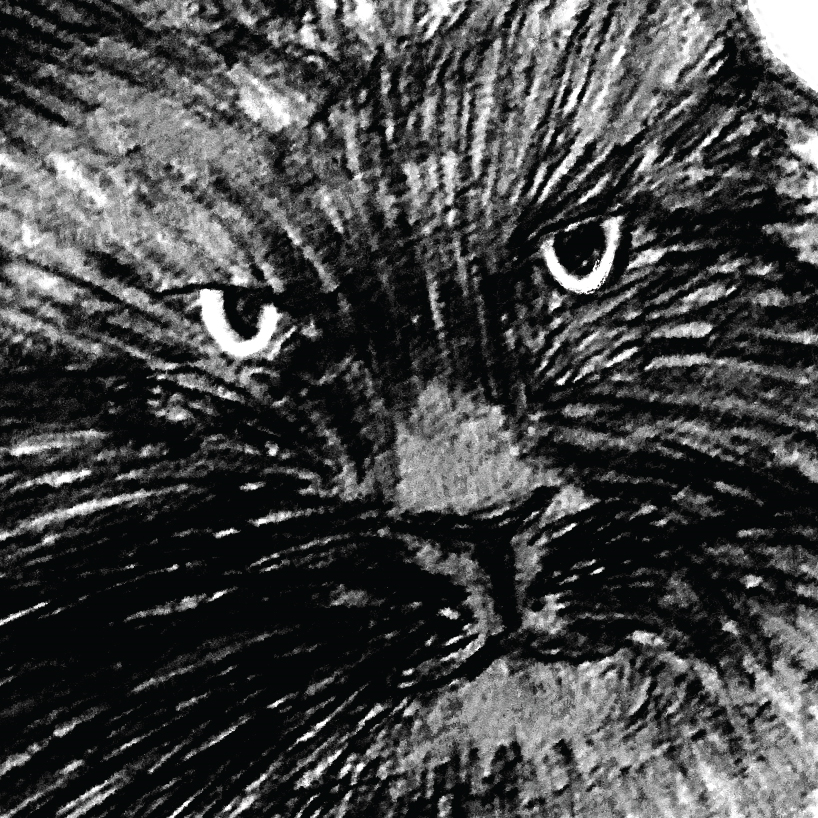 